Муниципальное бюджетное общеобразовательное учреждение средняя общеобразовательная школа им.Д.Тарасова г.Озерска Калининградской областиПРОЕКТНО-ИССЛЕДОВАТЕЛЬСКАЯ РАБОТАНА ТЕМУ:«ИСТОРИЯ МОЕЙ УЛИЦЫ»Выполнила: Габеркорн Екатеринаученица 7 «А» классаРуководитель: Левинская Н.Д., учитель историиВведение.Мы знаем, что каждая улица городов, сёл имеет своё название. В нашем городе есть улицы, названые в честь известных в людей: Дзержинского, Черняховского.  Встречаются улицы и с обычными названиями: Зеленая, Дорожная, Дачная. Вначале меня заинтересовало значение слова улица и я «отправилась» на поиски в интернет. Вот что я нашла в словаре на сайте http://drevniy-mir.diary.ru/p22335975.htm : «По своему происхождению слово очень древнее — общеславянское. Специалисты по этимологии слов и исторической грамматике отмечают, что улица — суффиксальное производное от ула: так же возникли слова переулок, проулок, диалектное слово улка. Думаю, вы удивитесь, если узнаете, что корень в слове улица тот же, что и русских словах улитка (первоначально — имеющая улей, полая, пустая), улей (первоначально — полая трубка, дупло), в греческом aulos (полость), вестфальском aul (луг, впадина) и других. Говоря по-иному, улица буквально означало «пустая», «освобожденная от зарослей». этого слова есть в большинстве славянских языков: в украинском — вулиця, белорусском — вулiца, болгарском — улица, сербохорватском — блица, словенском — ulica, чешском — ulice, польском — ulica. В древнерусском языке понятие улица означало «ход», «проход» (древнейший пример этому находим в «Повести временных лет» под 6582 годом записи, по современному летосчислению — 1074 год), «улица», «проход между рядами домов», «врата» и даже «площадь». Известно, например, существительное уличъникъ со значением «привратник». Ну, а в древнем Новгороде словом улица называли еще и участок, часть города. Ученые считают, что самым старинным значением этого слова у славян было «проход (вообще)», откуда и появилось впоследствии то, что дошло до наших времен — «открытое для прохода и проезда пространство между двумя рядами домов в населенном пункте». В книге рекордов Гиннеса я нашла, что самая узкая улица в среднем имеет ширину всего  43 сантиметра. А самая короткая, находится в Великобритании и имеет длину в 5,2 метра. Из книги «Рассказ о градостроительстве» Г.И. Искржицкого я узнала, что «Бурный рост города Буэнос-Айреса «вытянул» одну из его улиц на такую длину, что на ней уместилось двадцать тысяч домовых номеров, а сама улица стала в этом отношении чемпионом».1 источникУлица, на которой  живу я,  носит название «Садовая». Это самая обыкновенная улица  в ширину 4,5 метра в длину примерно 300-350 метров. Она не попала в книгу рекордов Гиннесса, и её не печатают на обложках журналов. Но для меня именно эта улица  дорога. И мне очень интересна её история.  В нашем городе всего 22 улицы, о чем свидетельствует архивная справка, которую предоставила мне заведующая  архивным отделом города Озёрска – Лидия Викторовна Браташ.Актуальность  моей работы. Уже третий год я изучаю историю. В пятом классе историю древнего мира, в шестом классе историю средних веков, в этом году я изучаю Новую историю. Но, к сожалению, очень трудно понять Всемирную историю, когда не знаешь историю своего края, своей Малой родины. Выбранная мною тема  важна потому,  что каждый человек должен знать и о своей малой родине, и о своей стране как можно больше. «Знать о людях, именами которых названы улицы городов, означает знать историю и культуру страны, где ты живёшь, знать её народ».Объектом исследования является улица Садовая города Озерск Калининградской области.Цель исследования: изучить историю улицы Садовая родного города.Задачи исследования:Посетить краеведческий музей, детскую библиотеку, читальный зал городской библиотеки, редакцию районной газеты «Знамя труда», городской архив и ЗАГС с целью получения более полной информации.Оформить исследовательский проект в виде презентации и печатном варианте.Представить собранный материал на ученических конференциях.Гипотеза исследования Если каждый житель города Озерск с детских лет будет интересоваться и знать историю своего города, историю своей улицы, то он будет передавать эту информацию из поколения в поколение, чем привьёт интерес к истории своего родного края и любви к  нему. Хочется, чтобы  каждый человек с любовью и трепетом относился к истории своей Малой родины.Глава 1. По следам прошлого.В нашей школе мы изучаем Историю Западной России, то есть  историю области в которой мы живём. Это наша Малая родина.Чтобы узнать историю моей улицы нужно заглянуть в прошлое нашего города и области.Калининградская область — самый западный регион России. Расположена в Центральной Европе. Отделена от остальной России территорией других государств, но соединена морем.В соответствии с Потсдамскими соглашениями 1945 года северная часть Восточной Пруссии (примерно одна треть всей её территории) была передана Советскому Союзу, остальные две трети переданы Польше.Сразу после Победы был организован Кёнигсбергский особый военный округ, который также занимался и гражданскими делами. 7 апреля 1946 года Указом Президиума Верховного Совета СССР на территории округа была образована Кёнигсбергская область в составе РСФСР. 4 июля 1946 года Указом Президиума Верховного Совета СССР Кёнигсбергская область была переименована в Калининградскую, город Кёнигсберг — в Калининград. Максимальная протяжённость области с запада на восток — 205 км, с севера на юг — 108 км. Протяжённость границ области, являющихся одновременно и государственной границей Российской Федерации, составляет 540 км. Из них 410 км приходится на сухопутные — примерно поровну на границу с Польшей и Литвой и 140-километровая морская граница по побережью Балтийского моря.Озерск (до 1938 года Дарке́мен (нем. Darkehmen), в 1938—1946 годах А́нгерапп (нем. Angerapp), лит. Darkiemis, польск. Darkiejmy)— город в России, административный центр Озёрского городского округа Калининградской области и Озёрского городского поселения.Город расположен на реке Анграпа (приток Преголи), в 120 км от Калининграда, в 8 км к северу от границы с Польшей. Железнодорожного сообщения с Калининградом не имеет.Первое упоминание относится к 1539 году. В 1646 году было закончено строительство кирхи. Права города Даркемену дал прусский король Фридрих Вильгельм I в 1725 году, лично побывавший здесь в то время. На тот момент его территория составляла 3,25 гектара, а население 742 человека. Постройка в 1880 году водяной электростанции дала толчок развитию города. В 1886 году в Даркемене появилось уличное электрическое освещение. Через Даркемен прошла линия железной дороги, соединившая его с Инстербургом (ныне Черняховск), Гумбиненом (ныне Гусев), Регенсбургом (ныне в Польше) и с Гольдапом (ныне в Польше). Во время Первой мировой войны с осени 1914 года по февраль 1915 года в районе Даркемена проходили ожесточённые бои. Город сильно пострадал. До 1938 город назывался Дарке́мен (нем. Darkehmen), однако, в связи с тем, что это название было литовского происхождения (литовский язык был признан нацистской Германией неполноценным), город был переименован в 1938 году в А́нгерапп (нем. Angerapp), по немецкому названию реки Анграпа, на которой расположен город.С 1945 года в составе СССР (РСФСР). 7 сентября 1946 года город был переименован в Озерск. Центр города по-прежнему сохраняет свой исторический облик.Глава 2. Восток, счастливое время детства.Директор городского музея Август Васильевич Соловьев, дал мне много интересной информации о Gartenestrasse  (в переводе с немецкого ул. Садовая). Больше  всего меня заинтересовали записи девочки жившей на Gartenstrasse. Её звали Elfriede Weigelt. Она много рассказала о жизни в то время, не только описав, как жили люди,  но и в подробностях рассказав о ее повседневных занятиях и  ее соседей. Эти записи были написаны уже после того, как Elfriede Weigelt уехала в Германию. Какое-то время назад она приезжала на свою родину в город Озерск и подарила городскому краеведческому музею рукописную тетрадь с ее воспоминаниями.Вот некоторые отрывки из ее работы: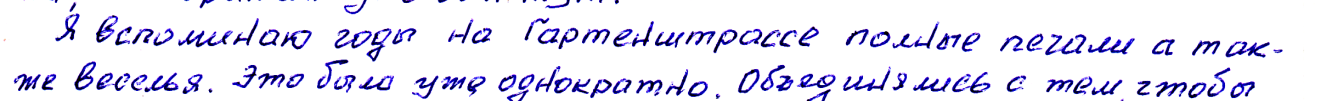 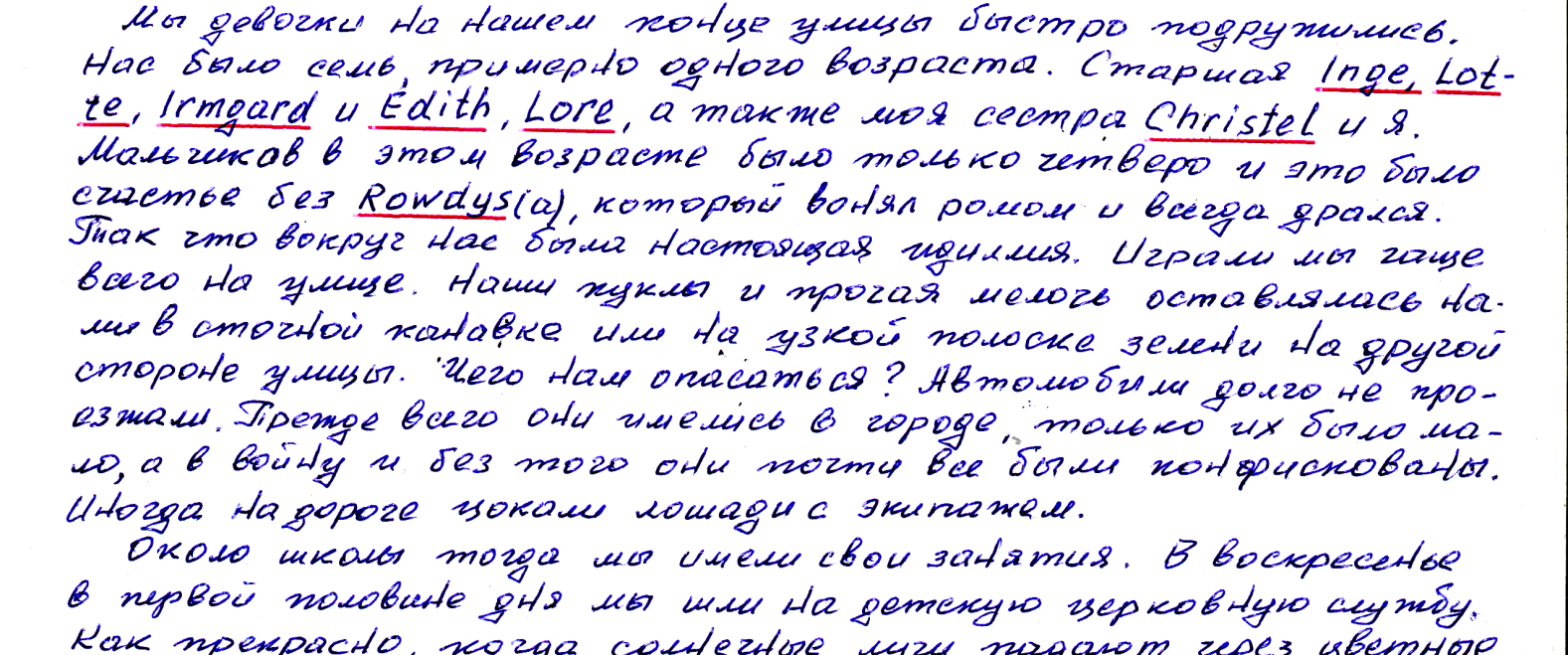 Читая эти записи, я поняла, что сколько бы времени не проходило, девчонки не меняются! Я точно так же со своими подругами играла в куклы и «дочки-матери». Точно так же радовалась, когда не было в нашем окружении насмешников – мальчишек. И самое удивительное то, что улица Садовая до сих пор остается такой же тихой и спокойной, несмотря на то, что на дворе 21 век и почти в каждом дворе есть машина. Я читаю воспоминания Elfriede и легко представляю все то, о чем она пишет. Ее чувства и ощущения очень близки мне.Я обожаю природу моей улицы. Весной зелёная, летом цветущая, осенью пёстрая, зимой белая и пушистая. Не зависимо от времени года или погоды моя улица выглядит прекрасно. Порой у меня возникает ощущение, что я живу, в каком-то сказочном мире. Именно поэтому следующие строки из записей Elfriede нашли отклик в моей душе: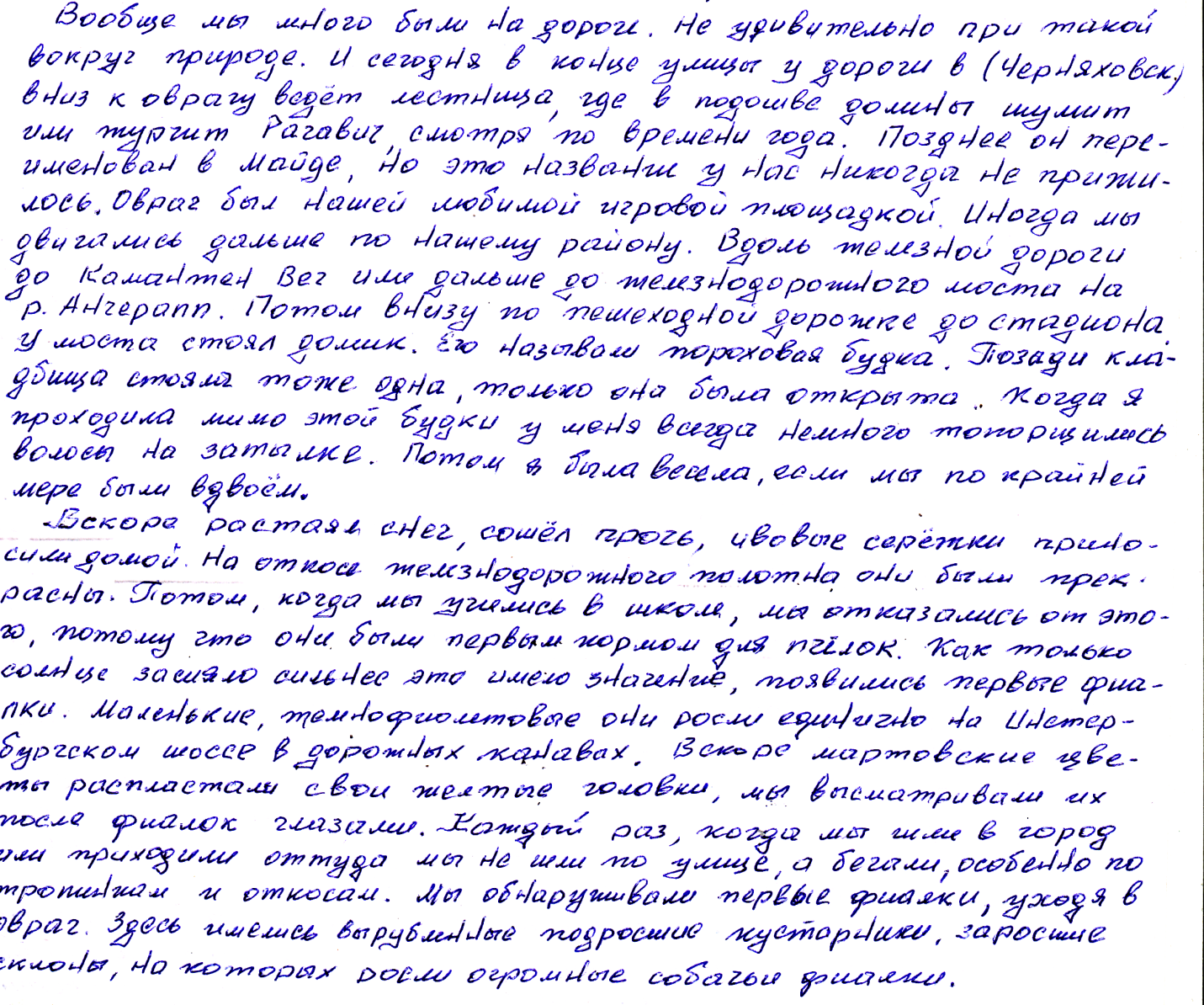 Глава 3. Дом, в котором я живу.К моему великому удивлению Elfriede очень подробно описала мой дом. И я с еще большим энтузиазмом продолжала разбираться в ее записях.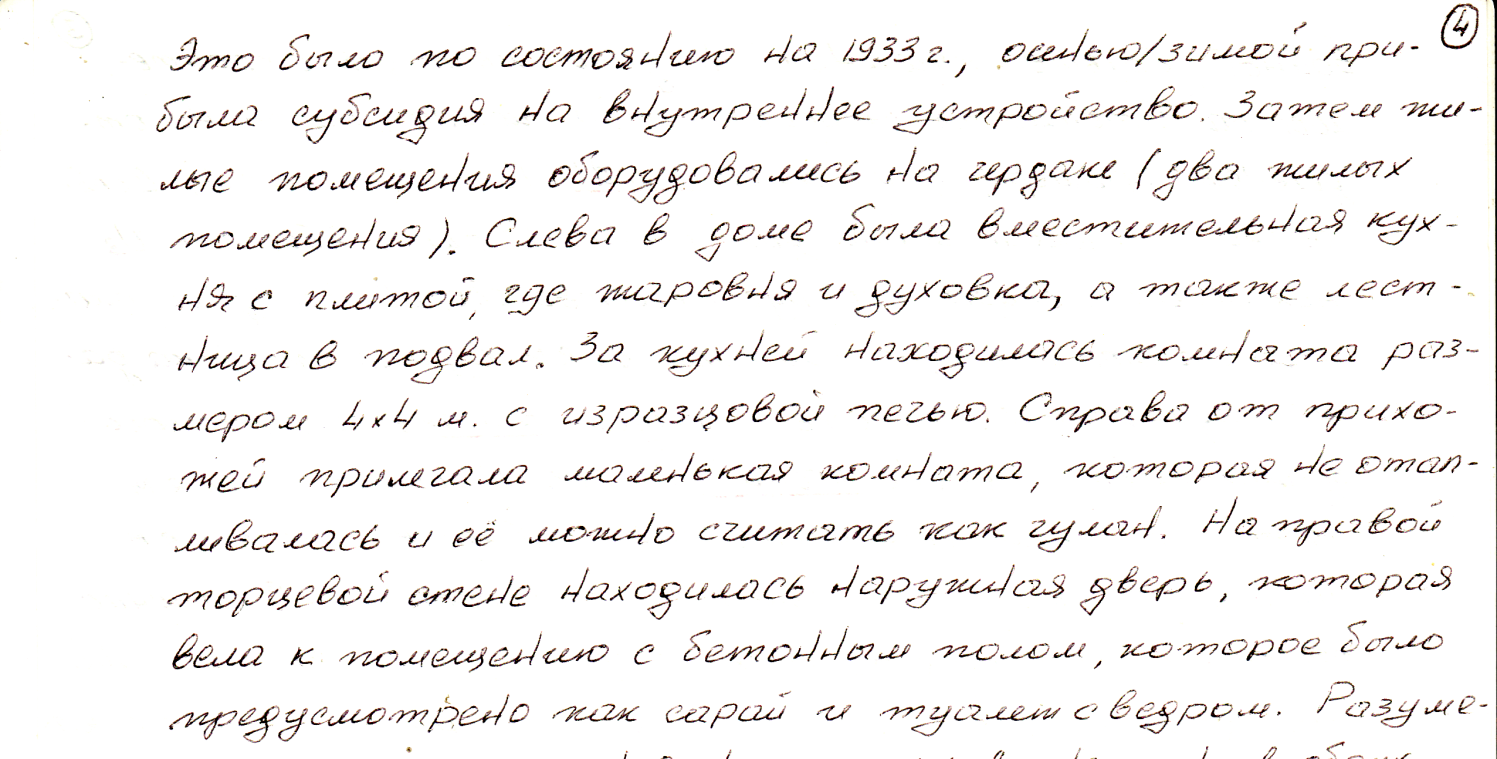 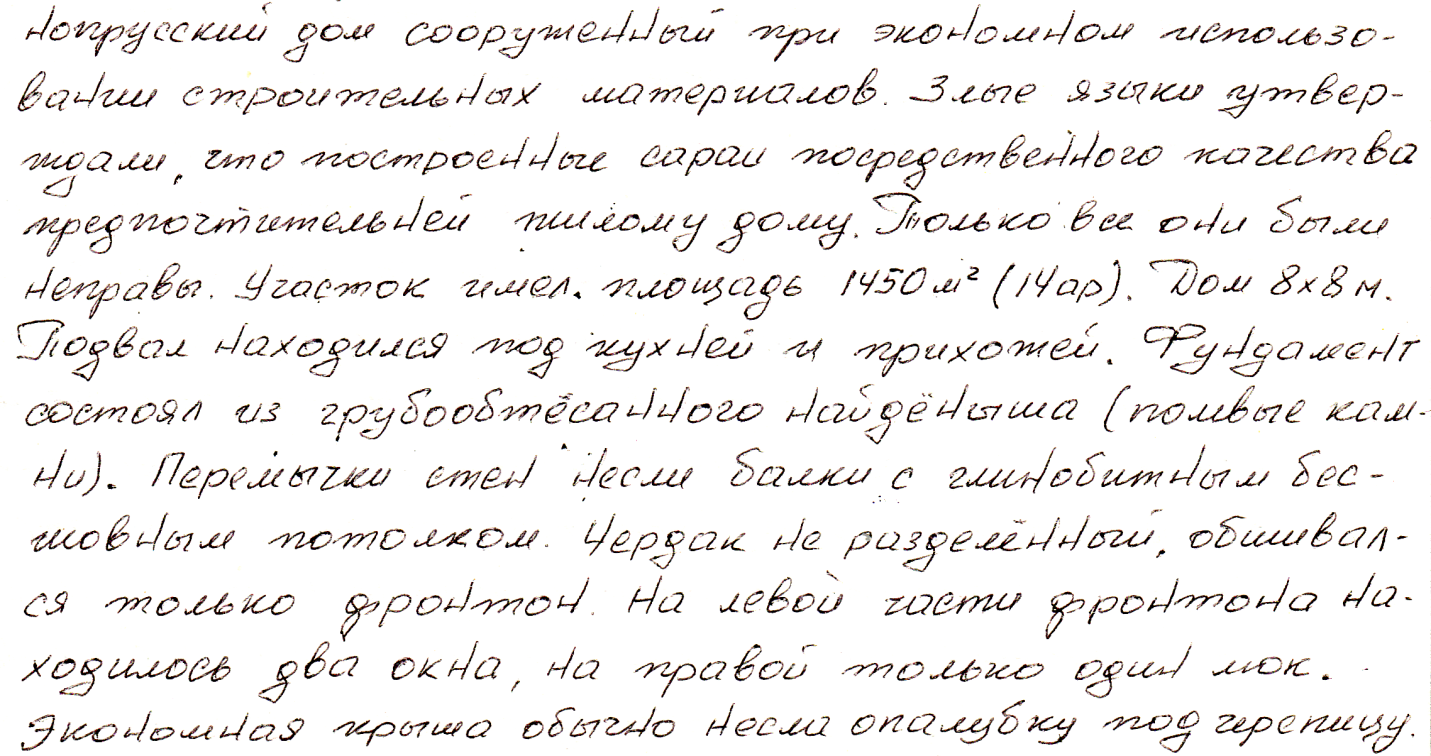 ЗаключениеИзучение истории моей улицы позволило сделать некоторые выводы. Во время этой работы я больше узнаю о своем городе, понимаю, что он дорог не только мне, но и тем людям, которые здесь жили раньше.  Я могу гордиться необычной историей моей улицы и моего города. Много еще осталось секретов в истории улиц. Поэтому моя работа не закончена, и я буду продолжать свое исследование.